MẪU GIẤY CHỨNG NHẬN HOÀN THÀNH LỚP TẬP HUẤN NGHIỆP VỤ ĐĂNG KIỂM PHƯƠNG TIỆN THỦY NỘI ĐỊA
(Ban hành theo Thông tư số 49/2015/TT-BGTVT ngày 22 tháng 9 năm 2015 của Bộ trưởng Bộ Giao thông vận tải)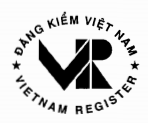 GIẤY CHỨNG NHẬN
HOÀN THÀNH LỚP TẬP HUẤN NGHIỆP VỤ ĐĂNG KIỂM PHƯƠNG TIỆN THỦY NỘI ĐỊA
CỤC TRƯỞNG CỤC ĐĂNG KIỂM VIỆT NAM CHỨNG NHẬNÔng (Bà):...........................................................................................................................Ngày, tháng, năm sinh:.......................................................................................................Nơi sinh:............................................................................................................................Đơn vị công tác:................................................................................................................Đã hoàn chương trình tập huấn:..........................................................................................Đơn vị tổ chức:..................................................................................................................Thời gian:..........................................................................................................................Kết quả:......................................................................................................................................................................................................................................................................Số:……………..Hà Nội, ngày…..tháng ……năm…….CỤC TRƯỞNG
(Ký tên & đóng dấu)